大田县农业农村局招聘乡村振兴工作人员（政府购买服务）通告根据巩固拓展脱贫攻坚和推进乡村振兴工作需要，按照“公平、公开、公正、竞争、择优”的原则，面向社会公开招聘乡村振兴工作人员（政府购买服务）4人。现将有关事项通告如下： 　　一、招聘计划 　　本次招聘乡村振兴工作人员4人，聘期3年，具体招聘信息详见《2021年大田县农业农村局公开招聘编外(政府购买服务)工作人员岗位信息表》。 　　二、招聘条件和要求 　　（一）应聘人员必须具备的基本条件：年龄18周岁以上、 30周岁以下，身体健康、遵纪守法、全日制大专及以上学历，具备岗位所需的学历、专业、职业（执业）资格或技能条件及岗位要求的其他条件。 　　(二)报考人员的学历（学位）、资格条件或相关资历要求的计算，截止时间为2020年10月31日。所有报考人员的毕业证书及相关证书(证明)必须在2020年10月31日前取得，未取得学历、学位证书或不符合相关资格条件者，取消聘用资格。 　　(三)曾因犯罪受过刑事处罚或曾被开除公职的人员或被党政机关、事业单位辞退(聘)后未满5年的人员；在近三年内被认定有考试作弊等严重违反录聘用纪律行为的人员；现役军人，在读的非应届毕业生，以及有法律规定不得录聘用的其他情形的人员，均不得报名。此外，报考者不得报考聘用后即构成应回避关系的招聘岗位。 　　三、用工性质及待遇 　　（一）用工性质：编外用工(政府购买服务)，实行劳务派遣制。 　　（二）待遇：按3.3万元∕人.年核定，由县财政核拨。 　　四、报名时间、地点及要求 　　（一）报名时间：2021年7月  日8:00至2021年7月 日18:00(正常上班时间)。 　　（二）报名地点：大田县农业农村局二楼办公室，联系电话7223311。 　　（三）报名材料：报考者应如实填写《2021年大田县农业农村局公开招聘编外(政府购买服务)工作人员岗位报名表》，提交本人身份证、毕业证复印件各一份和2张近期正面免冠二寸证件照，还须提供《教育部学历证书电子注册备案表》一份及《三明市大田县劳务派遣公司招工协审表》，有工作经历要求的需提供职工养老保险缴费记录。 　　四、面试 　　采取面试方式进行考核，面试总成绩100分。 　　1.时间：具体时间地点另行通知。 　　2.方式：由大田县农业农村局组织进行面试，考评组现场打分、现场亮分，并由应聘人员签字确认。 　　五、录用公示及体检 　　面试总成绩从高分到低分，按招聘岗位1：1的比例确定录用人员（面试分需达到60分及以上方可入围），录用人员名单在大田县人民政府网网站上公示。 　　录用人员在3个工作日内，自行到有关医院进行体检，并在规定时间将体检材料上交报名处，标准及项目参照《公务员录用体检通用标准(试行)》(修订后)。若体检不合格，取消其录用资格。 　　六、其他 未尽事宜由大田县农业农村局负责解释。 附件： 　　1.2021年大田县农业农村局公开招聘编外(政府购买服务)工作人员岗位信息表 　　2.2021年大田县农业农村局公开招聘编外(政府购买服务)工作人员报名表 　　3.三明市大田县劳务派遣有限公司招工协审表 　　                               大田县农业农村局 　                                　2021年7月  日附件2：2021年大田县农业农村局公开招聘编外(政府购买服务)工作人员报  名  表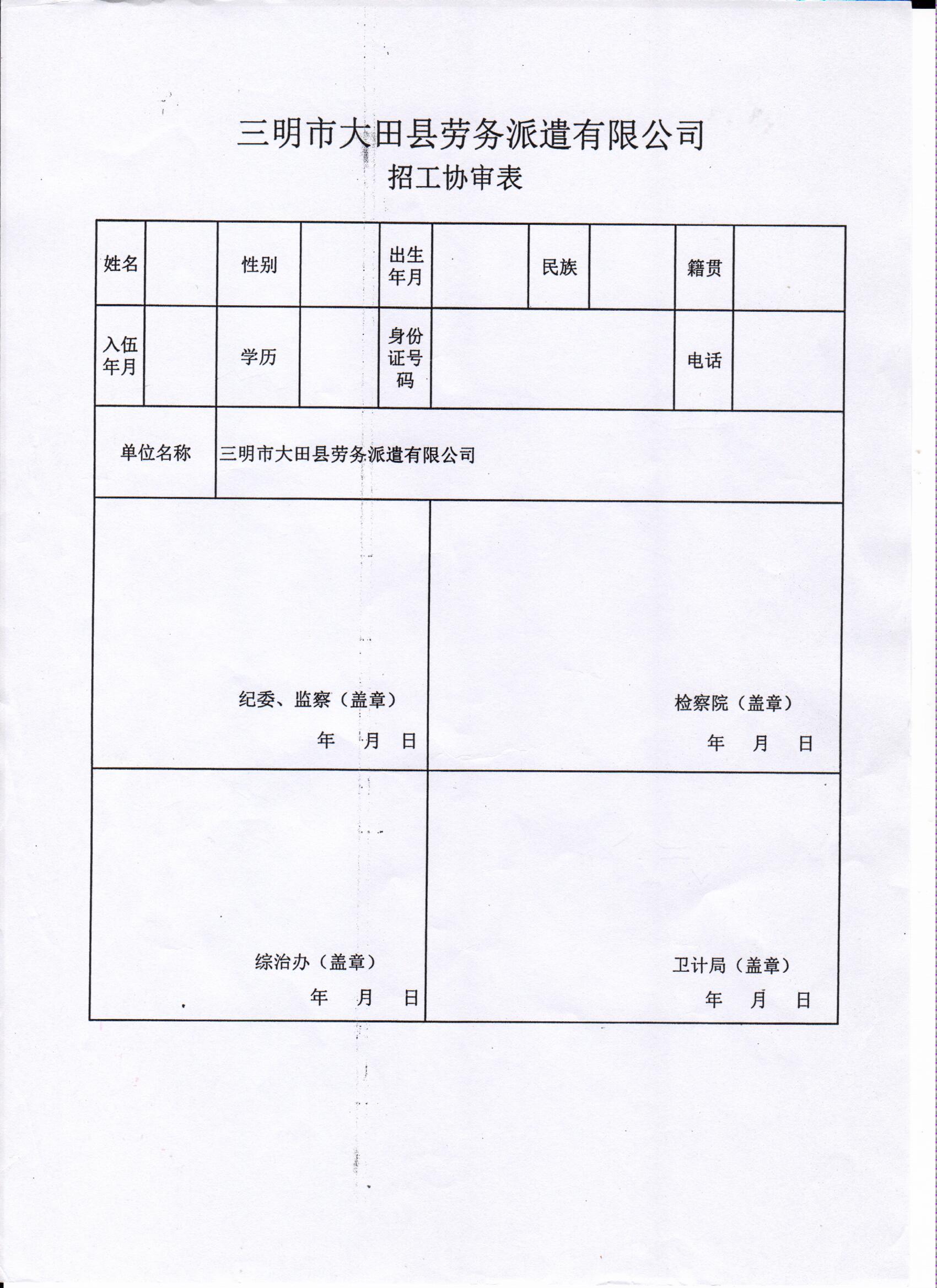 根据县政府常务会议纪要〔2021〕7号文件精神，会议原则同意我局按程序公开聘用4名劳务派遣人员（期限三年，工资等待遇按3.3万元/人·年），专门用于巩固拓展脱贫攻坚和推进乡村振兴工作。附件1：         2021年大田县农业农村局公开招聘编外(政府购买服务)工作人员岗位信息表 根据县政府常务会议纪要〔2021〕7号文件精神，会议原则同意我局按程序公开聘用4名劳务派遣人员（期限三年，工资等待遇按3.3万元/人·年），专门用于巩固拓展脱贫攻坚和推进乡村振兴工作。附件1：         2021年大田县农业农村局公开招聘编外(政府购买服务)工作人员岗位信息表 根据县政府常务会议纪要〔2021〕7号文件精神，会议原则同意我局按程序公开聘用4名劳务派遣人员（期限三年，工资等待遇按3.3万元/人·年），专门用于巩固拓展脱贫攻坚和推进乡村振兴工作。附件1：         2021年大田县农业农村局公开招聘编外(政府购买服务)工作人员岗位信息表 根据县政府常务会议纪要〔2021〕7号文件精神，会议原则同意我局按程序公开聘用4名劳务派遣人员（期限三年，工资等待遇按3.3万元/人·年），专门用于巩固拓展脱贫攻坚和推进乡村振兴工作。附件1：         2021年大田县农业农村局公开招聘编外(政府购买服务)工作人员岗位信息表 根据县政府常务会议纪要〔2021〕7号文件精神，会议原则同意我局按程序公开聘用4名劳务派遣人员（期限三年，工资等待遇按3.3万元/人·年），专门用于巩固拓展脱贫攻坚和推进乡村振兴工作。附件1：         2021年大田县农业农村局公开招聘编外(政府购买服务)工作人员岗位信息表 根据县政府常务会议纪要〔2021〕7号文件精神，会议原则同意我局按程序公开聘用4名劳务派遣人员（期限三年，工资等待遇按3.3万元/人·年），专门用于巩固拓展脱贫攻坚和推进乡村振兴工作。附件1：         2021年大田县农业农村局公开招聘编外(政府购买服务)工作人员岗位信息表 根据县政府常务会议纪要〔2021〕7号文件精神，会议原则同意我局按程序公开聘用4名劳务派遣人员（期限三年，工资等待遇按3.3万元/人·年），专门用于巩固拓展脱贫攻坚和推进乡村振兴工作。附件1：         2021年大田县农业农村局公开招聘编外(政府购买服务)工作人员岗位信息表 根据县政府常务会议纪要〔2021〕7号文件精神，会议原则同意我局按程序公开聘用4名劳务派遣人员（期限三年，工资等待遇按3.3万元/人·年），专门用于巩固拓展脱贫攻坚和推进乡村振兴工作。附件1：         2021年大田县农业农村局公开招聘编外(政府购买服务)工作人员岗位信息表 根据县政府常务会议纪要〔2021〕7号文件精神，会议原则同意我局按程序公开聘用4名劳务派遣人员（期限三年，工资等待遇按3.3万元/人·年），专门用于巩固拓展脱贫攻坚和推进乡村振兴工作。附件1：         2021年大田县农业农村局公开招聘编外(政府购买服务)工作人员岗位信息表 根据县政府常务会议纪要〔2021〕7号文件精神，会议原则同意我局按程序公开聘用4名劳务派遣人员（期限三年，工资等待遇按3.3万元/人·年），专门用于巩固拓展脱贫攻坚和推进乡村振兴工作。附件1：         2021年大田县农业农村局公开招聘编外(政府购买服务)工作人员岗位信息表 根据县政府常务会议纪要〔2021〕7号文件精神，会议原则同意我局按程序公开聘用4名劳务派遣人员（期限三年，工资等待遇按3.3万元/人·年），专门用于巩固拓展脱贫攻坚和推进乡村振兴工作。附件1：         2021年大田县农业农村局公开招聘编外(政府购买服务)工作人员岗位信息表 根据县政府常务会议纪要〔2021〕7号文件精神，会议原则同意我局按程序公开聘用4名劳务派遣人员（期限三年，工资等待遇按3.3万元/人·年），专门用于巩固拓展脱贫攻坚和推进乡村振兴工作。附件1：         2021年大田县农业农村局公开招聘编外(政府购买服务)工作人员岗位信息表 根据县政府常务会议纪要〔2021〕7号文件精神，会议原则同意我局按程序公开聘用4名劳务派遣人员（期限三年，工资等待遇按3.3万元/人·年），专门用于巩固拓展脱贫攻坚和推进乡村振兴工作。附件1：         2021年大田县农业农村局公开招聘编外(政府购买服务)工作人员岗位信息表 根据县政府常务会议纪要〔2021〕7号文件精神，会议原则同意我局按程序公开聘用4名劳务派遣人员（期限三年，工资等待遇按3.3万元/人·年），专门用于巩固拓展脱贫攻坚和推进乡村振兴工作。附件1：         2021年大田县农业农村局公开招聘编外(政府购买服务)工作人员岗位信息表 根据县政府常务会议纪要〔2021〕7号文件精神，会议原则同意我局按程序公开聘用4名劳务派遣人员（期限三年，工资等待遇按3.3万元/人·年），专门用于巩固拓展脱贫攻坚和推进乡村振兴工作。附件1：         2021年大田县农业农村局公开招聘编外(政府购买服务)工作人员岗位信息表 序号招工委托单位招聘岗位岗位代码人
数岗位资格条件岗位资格条件岗位资格条件岗位资格条件岗位资格条件岗位资格条件岗位资格条件岗位资格条件岗位资格条件其他条件备注序号招工委托单位招聘岗位岗位代码人
数最
高
年
龄专业学历及类别学历及类别学位性别政治面貌招聘对象招聘范围其他条件备注序号招工委托单位招聘岗位岗位代码人
数最
高
年
龄专业全日制普通教育学历不限学位性别政治面貌招聘对象招聘范围其他条件备注1大田县农业农村局乡村振兴工作人员135工学类大专及以上不限不限不限不限本县具备较强的计算机操作能力2大田县农业农村局乡村振兴工作人员235经济学大专及以上不限不限不限不限本县3大田县农业农村局乡村振兴工作人员135不限大专及以上不限不限不限不限本县具备一定的文字功底姓    名姓    名性别出生年月出生年月出生年月民族贴照片政治面貌政治面貌籍贯学历贴照片毕业院校及专业毕业院校及专业毕业院校及专业贴照片现工作单位及职务现工作单位及职务现工作单位及职务联系电话联系电话联系电话贴照片主要简历（从高中[中专]阶段填起）主要简历（从高中[中专]阶段填起）家庭主要成员及社会关系的姓名、现工作单位职务、政治面貌家庭主要成员及社会关系的姓名、现工作单位职务、政治面貌受过何种奖励受过何种奖励报考岗位　单位：　单位：　单位：　单位：　单位：　单位：　单位：　单位：　单位：面试成绩面试成绩面试成绩报考岗位　岗位：　岗位：　岗位：　岗位：　岗位：　岗位：　岗位：　岗位：　岗位：面试成绩面试成绩面试成绩考生承诺：本人对以上填写的信息和提交的材料真实性负责，如有不实，一切责任自负。签字：年  月  日考生承诺：本人对以上填写的信息和提交的材料真实性负责，如有不实，一切责任自负。签字：年  月  日考生承诺：本人对以上填写的信息和提交的材料真实性负责，如有不实，一切责任自负。签字：年  月  日考生承诺：本人对以上填写的信息和提交的材料真实性负责，如有不实，一切责任自负。签字：年  月  日考生承诺：本人对以上填写的信息和提交的材料真实性负责，如有不实，一切责任自负。签字：年  月  日考生承诺：本人对以上填写的信息和提交的材料真实性负责，如有不实，一切责任自负。签字：年  月  日考生承诺：本人对以上填写的信息和提交的材料真实性负责，如有不实，一切责任自负。签字：年  月  日考生承诺：本人对以上填写的信息和提交的材料真实性负责，如有不实，一切责任自负。签字：年  月  日考生承诺：本人对以上填写的信息和提交的材料真实性负责，如有不实，一切责任自负。签字：年  月  日考生承诺：本人对以上填写的信息和提交的材料真实性负责，如有不实，一切责任自负。签字：年  月  日考生承诺：本人对以上填写的信息和提交的材料真实性负责，如有不实，一切责任自负。签字：年  月  日考生承诺：本人对以上填写的信息和提交的材料真实性负责，如有不实，一切责任自负。签字：年  月  日考生承诺：本人对以上填写的信息和提交的材料真实性负责，如有不实，一切责任自负。签字：年  月  日考生承诺：本人对以上填写的信息和提交的材料真实性负责，如有不实，一切责任自负。签字：年  月  日考生承诺：本人对以上填写的信息和提交的材料真实性负责，如有不实，一切责任自负。签字：年  月  日审核意见审查人：                                                 审核日期：审查人：                                                 审核日期：审查人：                                                 审核日期：审查人：                                                 审核日期：审查人：                                                 审核日期：审查人：                                                 审核日期：审查人：                                                 审核日期：审查人：                                                 审核日期：审查人：                                                 审核日期：审查人：                                                 审核日期：审查人：                                                 审核日期：审查人：                                                 审核日期：审查人：                                                 审核日期：审查人：                                                 审核日期：